Месячник Гражданской обороны России: день открытых дверей в отдельном посту по охране с. Соколка Альметьевского отряда противопожарной службы Республики ТатарстанВ рамках проведения месячника Гражданской обороны России работники отдельного поста по охране с. Соколка Альметьевского отряда противопожарной службы Республики Татарстан провели День открытых дверей для учеников 7 класса ГБОУ «Сокольская школа-интернат для детей с ОВЗ» Бугульминского муниципального района Республики Татарстан. Начальник отдельного поста с. Соколка Канищев А.А. продемонстрировал ребятам пожарную технику, пожарно-техническое и аварийно-спасательное оборудование, а также рассказал о деятельности пожарной охраны, что работа пожарных связана с риском для жизни и тяжелыми физическими нагрузками, разъяснил, насколько это важно соблюдать элементарные меры пожарной безопасности.Кроме того, учащимися данной школы создан кружок «Дружина юных пожарных «Капля», основными задачами которого являются воспитание у подрастающего поколения чувства патриотизма, ответственности, самодисциплины, стремления к преодолению трудностей, а также воспитание таких немаловажных качеств, как товарищество, взаимопомощь и поддержка. Работа кружка помогает в организации работы по предупреждению пожаров и детского травматизма, нацелена на воспитывающую, развивающую, учебно-познавательную и творческую деятельность школьников. Так, члены Дружины юных пожарных «Капля» оформили стенгазету «Пожарный – профессия героическая».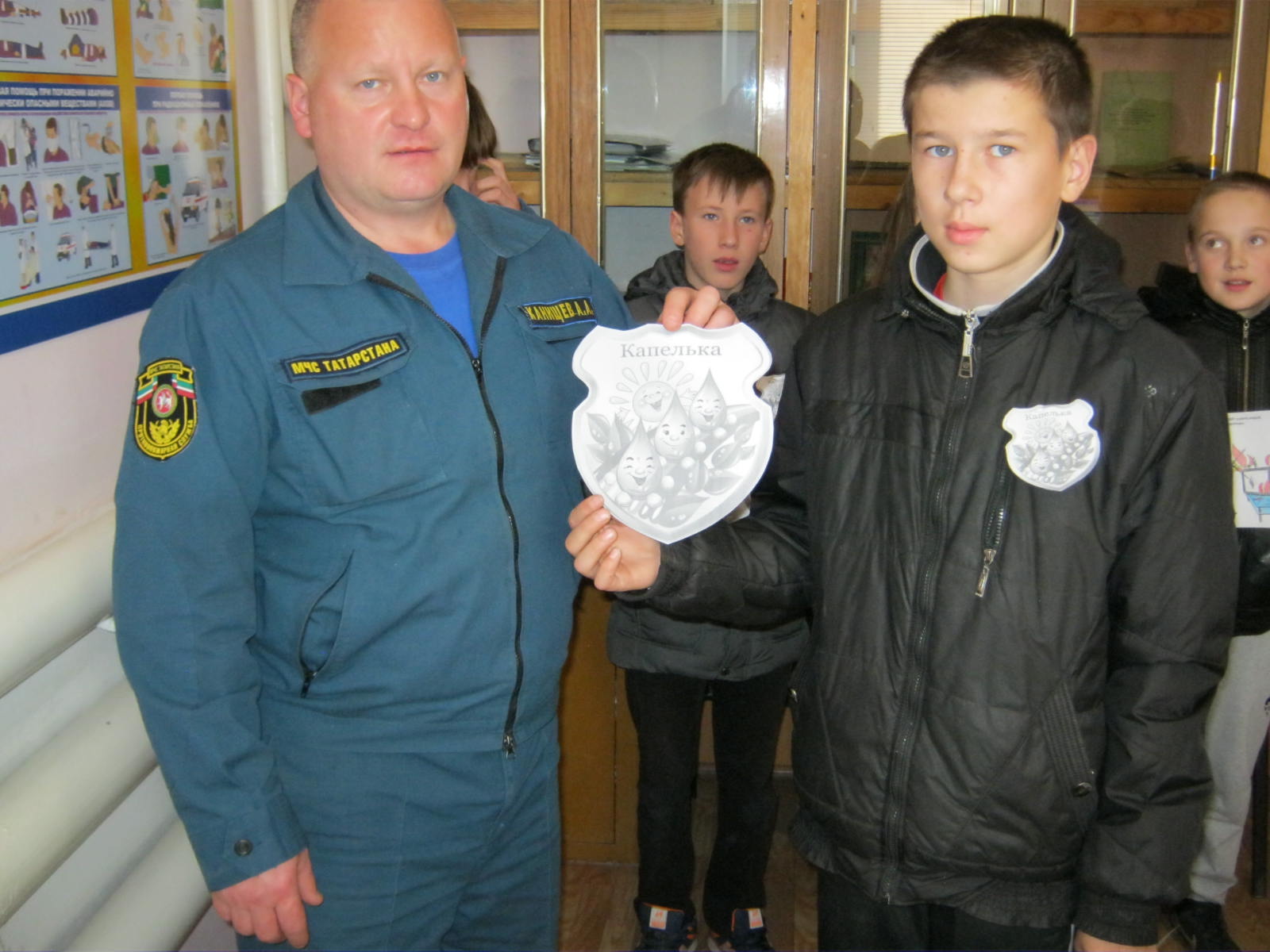 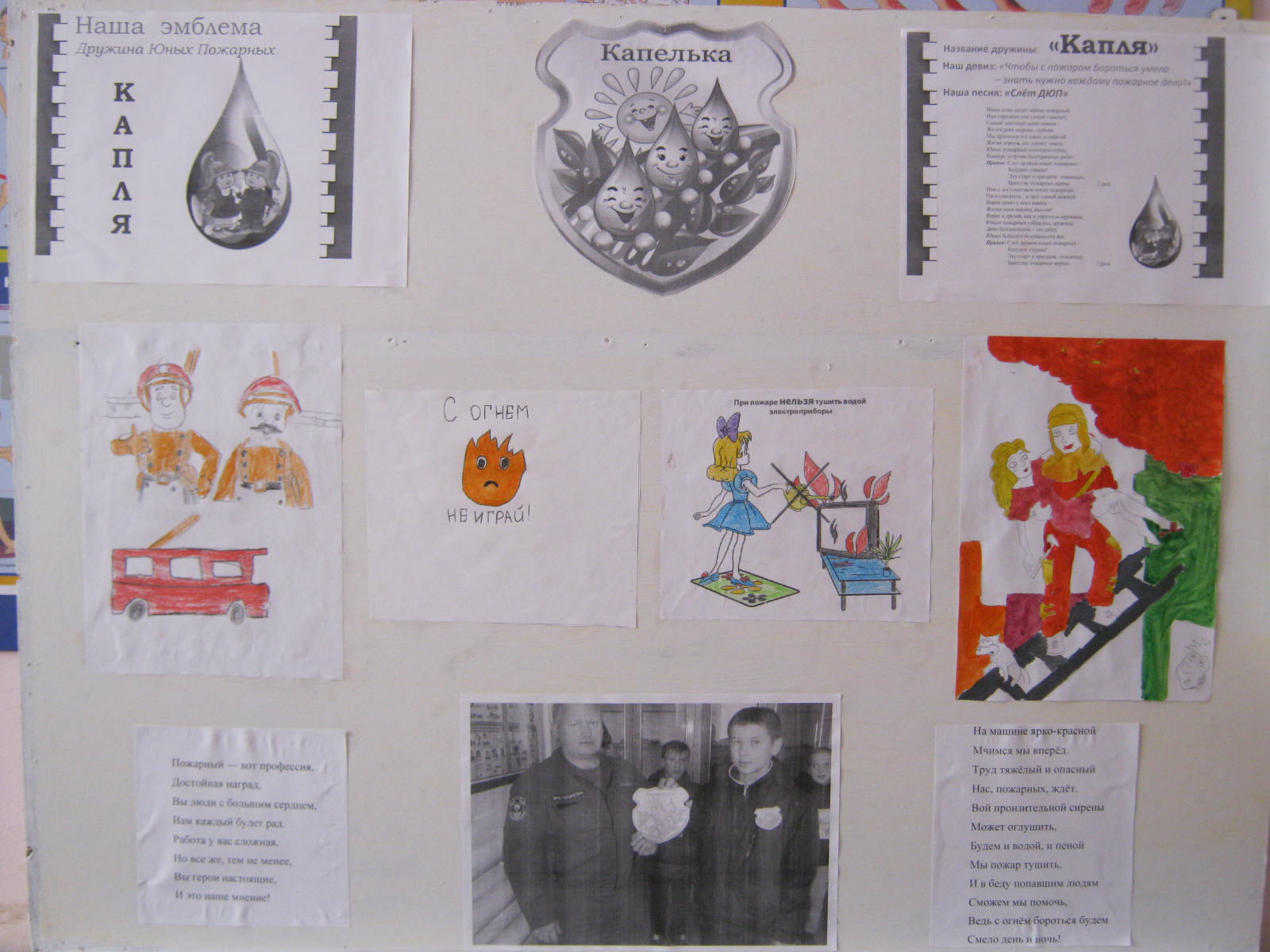 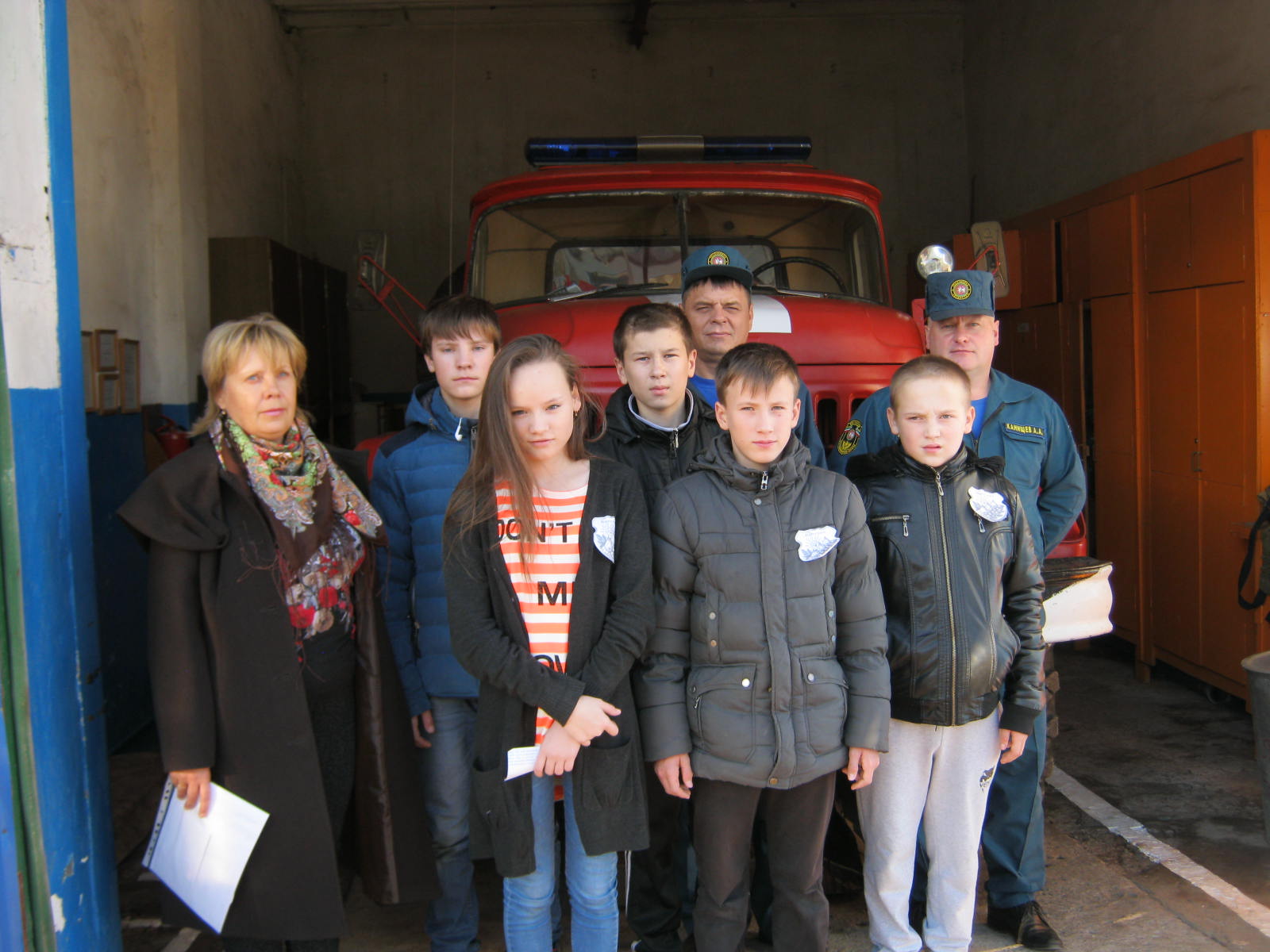 